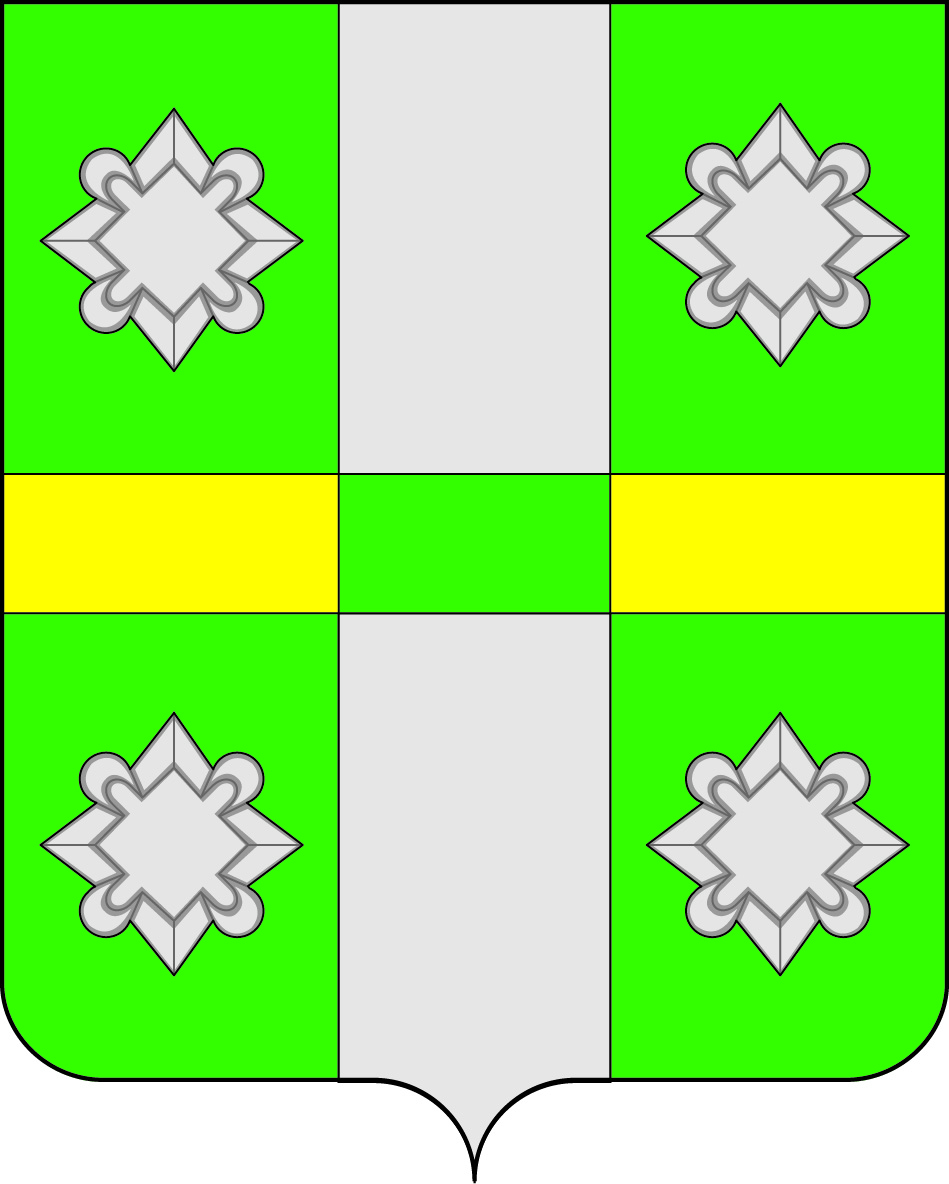 Российская ФедерацияИркутская  областьА Д М И Н И С Т Р А Ц И ЯГородского поселенияТайтурского муниципального образованияР А С П О Р Я Ж Е Н И ЕОт 07.09.2015г.									№  209- рп. ТайтуркаОб утверждении графика сбора и вывоза бытовых отходов с территориигородского поселения Тайтурского муниципального образованияВ целях улучшения санитарного состояния территории Тайтурского муниципального образования, а также обеспечения эпидемиологического благополучия жителей Тайтурского муниципального образования, руководствуясь Федеральным законом от 06.10.2003 года N 131-ФЗ "Об общих принципах организации местного самоуправления в Российской Федерации", Федеральным законом от 24.06.1998 года N 89-ФЗ "Об отходах производства и потребления", Федеральным законом от 10.01.2002 года N 7-ФЗ "Об охране окружающей среды", Федеральным законом от 30.03.1999 года N 52-ФЗ "О санитарно-эпидемиологическом благополучии населения", ст. 23, 46 Устава городского поселения Тайтурского муниципального образования:1. Утвердить график вывоза бытовых отходов с территории городского поседения Тайтурского муниципального образования (приложение № 1).2. Руководителям предприятий и организаций всех форм собственности, жителям частного сектора заключить договора на вывоз ТБО с ООО «УК «Тайтурка».3. Директору ООО «УК «Тайтурка»  Ерохину А.Н. – обеспечить вывоз ТБО согласно графика и заключенных договоров.4. Контроль за исполнением данного распоряжения возложить на Е.Н.Соболеву – специалиста по благоустройству администрации Тайтурского муниципального образования.Глава городского поселения Тайтурского муниципального образования                                                                                Е.А. АртёмовСогласовано директор ООО «УК «Тайтурка»А.Н Ерохин _____________Приложение № 1График сбора и вывоза бытовых отходовна территории городского поселения Тайтурского МОместо оказания услуги по сбору и вывозу ТБОкол-во контейнеровпериодичность вывозаответственныйр.п. Тайтурка ул. Победы многоквартирные дома5понедельник, вторник, среда, четверг, пятницаООО «УК «Тайтурка»р.п. Тайтурка ул. Пеньковского у дома № 141понедельник, вторник, среда, четверг, пятницаООО «УК Тайтурка»р.п. Тайтурка ул. Нагорная многоквартирные дома 4понедельник, вторник, среда, четверг, пятницаООО «УК Тайтурка»р.п. Тайтурка ул. Тюнева многоквартирные дома1понедельник, вторник, среда, четверг, пятницаООО «УК Тайтурка»р.п. Тайтурка ул. Мичурина многоквартирные дома4понедельник, вторник, среда, четверг, пятницаООО «УК Тайтурка»р.п. Тайтурка ул. Ломоносова-Чернышевского многоквартирные дома2понедельник, вторник, среда, четверг, пятницаООО «УК Тайтурка»р.п. Тайтурка ул. Чапаева, 21понедельник, вторник, среда, четверг, пятницаООО «УК Тайтурка»р.п. Тайтурка ул. Пеньковского, 271понедельник, вторник, среда, четверг, пятницаООО «УК Тайтурка»д. Буреть Многоквартирные дома 4четвергООО «УК «Тайтурка»Предприятия и организации, различных форм собственностиОпределяется руководителем предприятия по мере накопления, по прямым договорам с ООО «УК «Тайтурка»руководители предприятий и организацииЧастный сектор д. Буреть,  д. КочериковаСбор ТБО производится в мусорные мешки четвергЖители, ООО «УК «Тайтурка»Частный сектор с. ХолмушиноСбор ТБО производится в мусорные мешкисредаЖители, ООО «УК «Тайтурка»Частный сектор п. Тайтурка: ул. Тюнева, ул. Лермонтова, пер. Лермонтова, ул. Горная, ул. Нагорная, пер. Пионерский, ул. Новодорожная, ул. Томсона, ул. Мичурина. Сбор ТБО производится в мусорные мешкивторникЖители, ООО «УК «Тайтурка»Частный сектор п. Тайтурка:ул. Нефтебазовская, ул. Ломоносова, ул. Чернышевского, ул. Железнодорожная, пер. Железнодорожный, ул. Баумана, ул. Жданова, ул. Мира, ул. Сибирская, ул. Полевая, ул. Лазо, ул. Пушкина, ул. Гоголя, ул. Нахимова, ул. Чапаева, ул. Фурманова, ул. Фрунзе, ул. Пеньковского до дома № 50, пер. ПеньковскогоСбор ТБО производится в мусорные мешкипятницаЖители, ООО «УК «Тайтурка»Частный сектор п. Тайтурка:ул. Лесная, ул. Чайковского, ул. Орджоникидзе, ул. Советская, ул. Крупской, ул. Крупской, ул. Новая, ул. Горького, ул. Ленина, пер. Дзержинского, пер. Почтовый, пер. Кирова, ул. Кирова, пер. Горького, пер. Некрасова Сбор ТБО производится в мусорные мешкичетвергЖители, ООО «УК «Тайтурка»Частный сектор п. Тайтурка:ул. Совхозная, ул. Пролетарская, ул. Свердлова, ул. Калинина, ул. Плеханова, пер. Плеханова, пер. Матросова, пер. Чехова, ул. Береговая, ул. Речная.Сбор ТБО производится в мусорные мешкисредаЖители, ООО «УК «Тайтурка»